                             «Пишу вам с фронта»В канун Дня Победы ученики читали фронтовые письма Ивана Сергеевича Рябчинского, уроженца 24 отрубного участка ( севернее нашего села). До войны работал в милиции.                                                                                     Более 15 писем солдата Рябчинского хранится вшкольном музее «Родные просторы». Все они пронизаны любовью, заботой о своих близких: маме, сёстрах Таисии и Раисе, жене и маленьком сыночке Толике. Первое письмо датируется октябрём 1943. По-видимому,  переписка началась после изгнании фашистов. Иван пишет, что очень переживал, не получая весточек от родных. «Здравствуйте, многоуважаемые мамочка, Таичка и Раечка!» - так обычно начинались письма солдата. О своих делах – очень скупо, фронтовая цензура всё проверяла, рассказывал, как прошёл Новый год, праздник Октябрьской революции… 12 марта 1944 г пишет письмо матери:  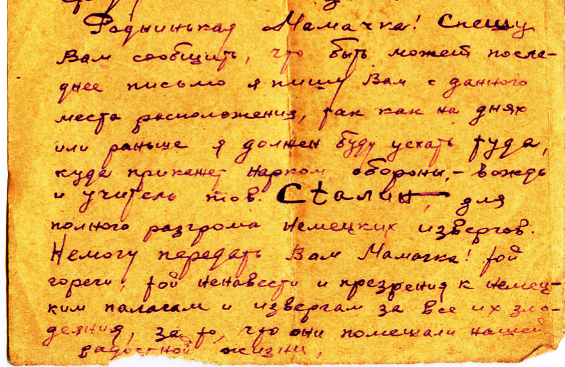 Последнее написано 04.01.1945гг, а 26 января 1945 года Иван Сергеевич был убит в одном из боёв. Участники акции прикоснулись к далёкому прошлому через письма солдата. Они помогают понять, что такое патриотизм и почему мы победили фашизм, почему солдаты, воевали и умирали за Родину, за мать, жену и детей. И то, что это – не просто слова, свидетельствуют письма – треугольники. Михно Т.Д., руководитель школьного музея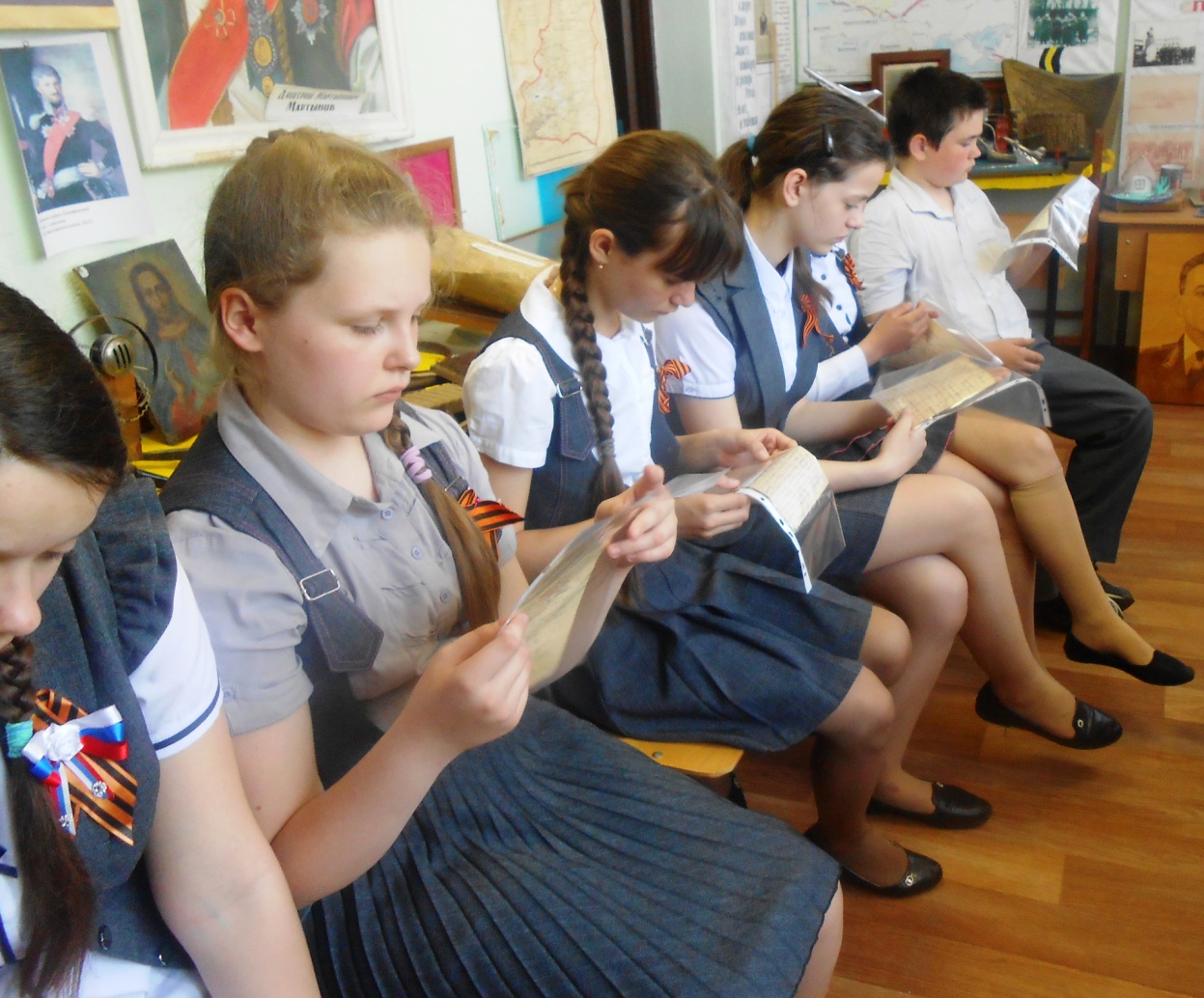 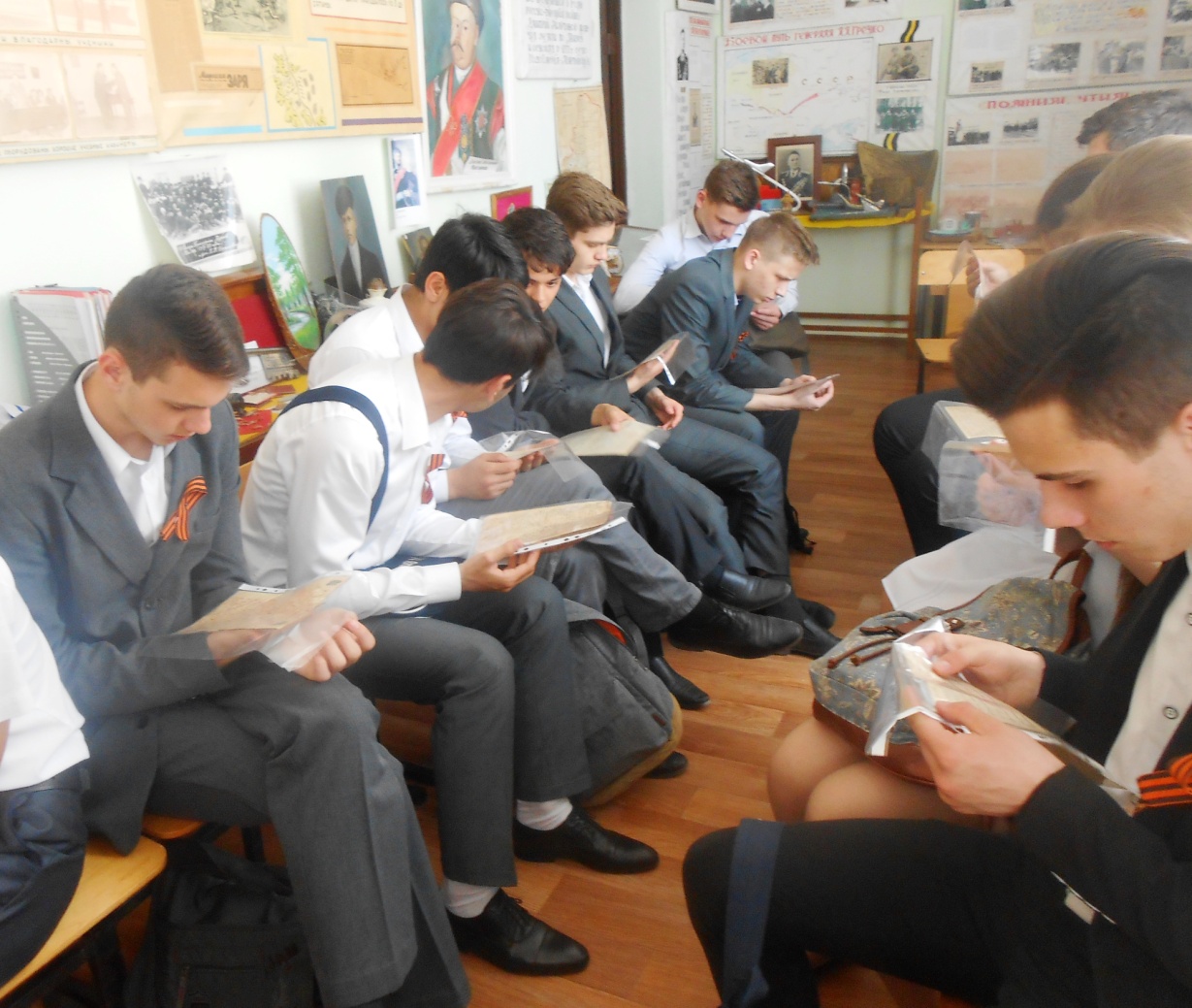 